Identify Community-Specific GoalsUnderstand and describe the community.Use GIS (geographical information systems), public health datasets, previous studiesDevelop communication methods to promote interest, and encourage community participationConduct public forums, listening sessions, surveys, interviews, asset mapping, and other CBPR (Community-Based Participatory Research)Identify facilitators and barriersIdentify Resources Internal & External to the CommunityInternal to communityRecruiting and organizing leaders and volunteers from the communityIndividuals – “head, hands, heart”Local health department/clinicsProfessional organizationsLocal businessesGlobal-local connectionsSurvivorship support groupsExternal supportFederal/state initiativesGrants/fundingFederal programs availableFoundations’ supportBrainstorm, Evaluate and Choose SolutionAnalyze community goals to design choose and adapt interventions for different cultures and communitiesConsider sustainability, empowerment, efficacyConsider broad-based cost-benefit analysisImplement InterventionEmpower the community through education and skill enhancementImprove support, incentives and resourcesIncrease access and opportunities and remove barriersChange policyChange the physical and social environmentUse community building eventsDevelop proper methods of media and communication to advocate interventionEvaluate, Monitor & MaintainGather and use community-level indicators, surveys, interviews and other feedbackRoutinely reevaluate implementationCreate a formal public reporting process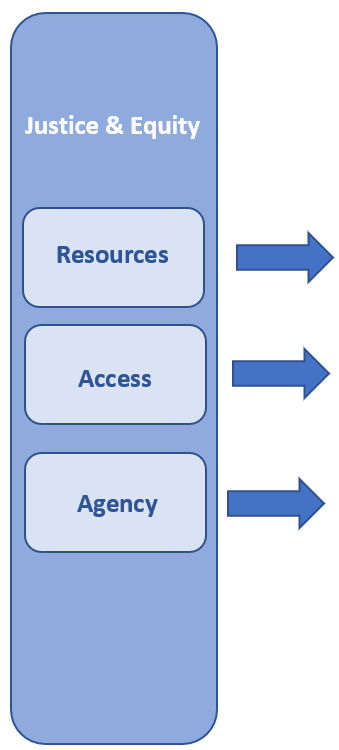 